GEOGRAFIA - TEST D’INGRESSO ALLA CLASSE ISOLUZIONI1.2. a. 1.; b. 2.; c. 1.; d. 2.; e. 2.; f. 1.3.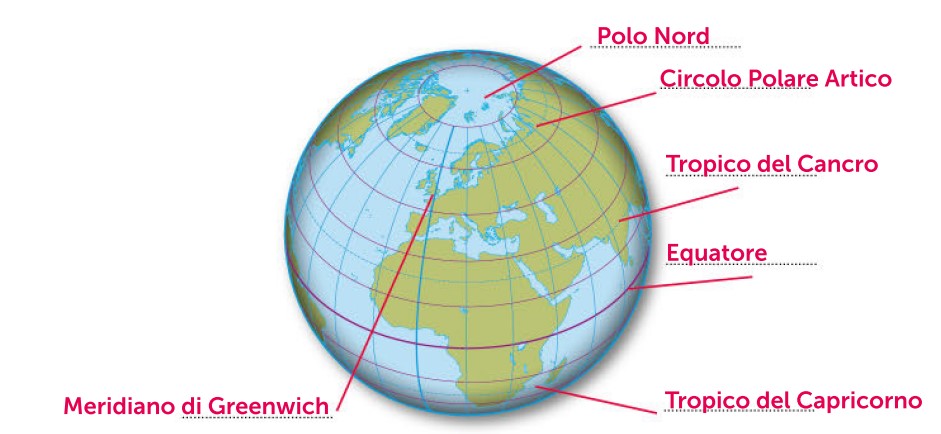 4. a. latitudine; b. longitudineFigura 1Figura 2Figura 3Tipo di cartageograficatopograficaplanisferoScalainferiore a 1:1000tra 1:500 000 e 1:1000non superiore a 1:30 000 000Utilizzouno Stato o più Statiun comune o una provinciatutta la Terra